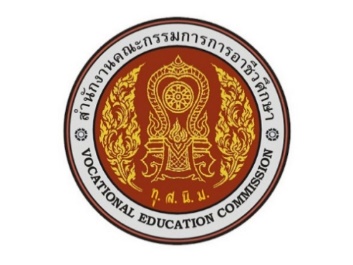 แบบประเมินความก้าวหน้างานวิจัยบทที่ 3.........วิธีการดำเนินงานวิจัย..................ครั้งที่..............ชื่อ – สกุล................................................................... รหัสประจำตัว........................................................................ชื่อ – สกุล................................................................... รหัสประจำตัว........................................................................        ชื่อ – สกุล................................................................... รหัสประจำตัว........................................................................          ระดับชั้น   ปวช.	    ปวส.		สาขาวิชา ........................................................................ สาขางาน..........................................ชั้นปี/กลุ่ม................ชื่อโครงการ ...............................................................................................................................................................ข้อคิดเห็นอื่น ๆ …………………………………………………………………………………………………………………………………………………………………………………………………………………………………………………………………………………………………………………………………..                                                             ลงชื่อ  ……………………………………………………                                                                    (................................................................)                                                                                ครูผู้สอนวิชาโครงการหัวข้อ-เนื้อหาหัวข้อ-เนื้อหาข้อเสนอแนะบทที่ ๓1. วิธีการดำเนินการวิจัย  กลุ่มตัวอย่างที่ใช้ศึกษา ชัดเจนและเหมาะสมบทที่ ๓2. เครื่องมือที่ใช้ในการทำวิจัย ต้องชัดเจน เช่นจะใช้แบบสอบถาม /ประเมิน แบบจดบันทึกการสังเกต ฯลฯบทที่ ๓3. วิธีการดำเนินการเก็บข้อมูล ต้องมีขั้นตอนในการเก็บรวบรวมข้อมูลที่ชัดเจน โดยเขียนอธิบายถึงวิธีการทำด้วย เช่นการแบ่งกลุ่ม มีกี่กลุ่มๆ ละ กี่คน เป็นต้นบทที่ ๓4. สถิติที่ใช้ในการทำวิจัย ให้ระบุว่าใช้สถิติอะไรในการอภิปรายผลบทที่ ๓5. แนบเอกสารการสอนเฉพาะหน่วยที่ใช้ในการทำวิจัยเท่านั้นบทที่ ๓6. ทคนิคและวิธีการที่ใช้วิจัย